                Avropsskjema                Avropsskjema                Avropsskjema                Avropsskjema                Avropsskjema                Avropsskjema                Avropsskjema                Avropsskjema                Avropsskjema                Avropsskjema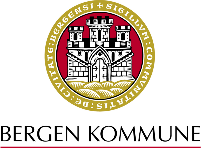 Til:LeverandørLeverandørLeverandørLeverandørKontaktinfo:Kontaktinfo:Fra:Bergen kommune, Bymiljøetaten, GjennomføringsavdelingenBergen kommune, Bymiljøetaten, GjennomføringsavdelingenBergen kommune, Bymiljøetaten, GjennomføringsavdelingenBergen kommune, Bymiljøetaten, GjennomføringsavdelingenKontaktinfo:Kontaktinfo:Hans.mork@bergen.kommune.noHans.mork@bergen.kommune.noHans.mork@bergen.kommune.noHans.mork@bergen.kommune.noHans.mork@bergen.kommune.noAvropsnr:Avtalenr:Fakturaref:Fakturaref:Att:Att:Arkivref:Dato:Dato:TiltakTiltakMandat:Mandat:Behovsbeskrivelse:Behovsbeskrivelse:Omfangsestimat:Omfangsestimat:Utførelsessted:Utførelsessted:BergenBergenBergenBergenRapportering:Rapportering:Endringer:Endringer:Fremdriftsplan (ref Oppdragsbeskrivelse C1): Fremdriftsplan (ref Oppdragsbeskrivelse C1): Oppstart:Oppstart:Frist: Fremdriftsplan (ref Oppdragsbeskrivelse C1): Fremdriftsplan (ref Oppdragsbeskrivelse C1): Fremdriftsplan (ref Oppdragsbeskrivelse C1): Fremdriftsplan (ref Oppdragsbeskrivelse C1): Fremdriftsplan (ref Oppdragsbeskrivelse C1): Fremdriftsplan (ref Oppdragsbeskrivelse C1): Spesielle forhold vedrørende planlegging (ref Oppdragsbeskrivelse C1)Spesielle forhold vedrørende planlegging (ref Oppdragsbeskrivelse C1)Dagmulktsbelagte frister ref Oppdragsbeskrivelse C2)Dagmulktsbelagte frister ref Oppdragsbeskrivelse C2)Ressurser på oppdragetRessurser på oppdragetVedlegg:Vedlegg:TegningerTegningerTegningerTegningerTegningerTegningerTegningerTegningerTegningerTegninger
For oppdragsgiverFor leverandør